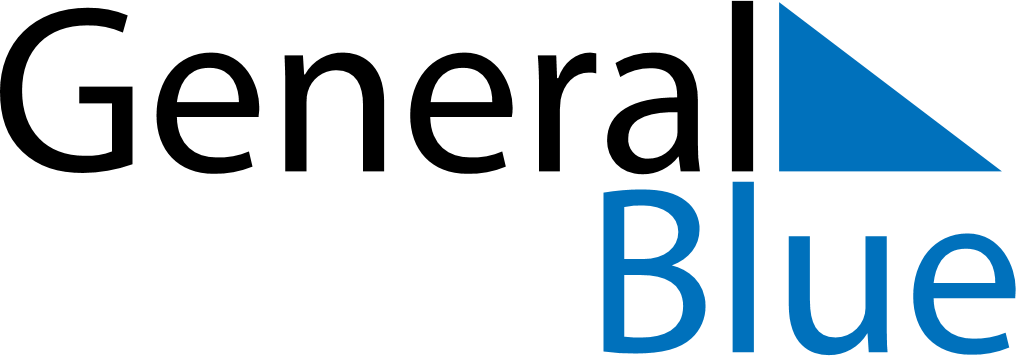 October 1643October 1643October 1643October 1643October 1643SundayMondayTuesdayWednesdayThursdayFridaySaturday12345678910111213141516171819202122232425262728293031